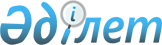 Субсидияланатын тыңайтқыштар түрлерінің тізбесін және субсидиялардың нормаларын бекіту туралы
					
			Күшін жойған
			
			
		
					Батыс Қазақстан облысы әкімдігінің 2017 жылғы 28 сәуірдегі № 114 қаулысы. Батыс Қазақстан облысының Әділет департаментінде 2017 жылғы 26 мамырда № 4807 болып тіркелді. Күші жойылды - Батыс Қазақстан облысы әкімдігінің 2019 жылғы 15 ақпандағы № 38 қаулысымен
      Ескерту. Күші жойылды - Батыс Қазақстан облысы әкімдігінің 15.02.2019 № 38 қаулысымен (алғашқы ресми жарияланған күнінен бастап қолданысқа енгізіледі).
      Қазақстан Республикасының 2001 жылғы 23 қаңтардағы "Қазақстан Республикасындағы жергілікті мемлекеттік басқару және өзін-өзі басқару туралы" Заңын басшылыққа ала отырып, "Тыңайтқыштардың құнын (органикалық тыңайтқыштарды қоспағанда) субсидиялау қағидаларын бекіту туралы" Қазақстан Республикасы Ауыл шаруашылығы министрінің 2015 жылғы 6 сәуірдегі №4-4/305 бұйрығына (Қазақстан Республикасының Әділет министрлігінде 2015 жылы 29 мамырда №11223 тіркелді) сәйкес Батыс Қазақстан облысының әкімдігі ҚАУЛЫ ЕТЕДІ:
      1. Осы қаулының қосымшасына сәйкес Субсидияланатын тыңайтқыштар түрлерінің тізбесі және тыңайтқыштарды сатушыдан сатып алынған тыңайтқыштардың 1 тоннасына (килограмына, литріне) арналған субсидиялардың нормалары бекітілсін.
      2. Батыс Қазақстан облысы әкімдігінің 2016 жылғы 7 шілдедегі №204 "Субсидияланатын тыңайтқыштар түрлерінің тізбесін және субсидиялардың шекті нормаларын бекіту туралы" (Нормативтік құқықтық актілерді мемлекеттік тіркеу тізілімінде №4483 болып тіркелген, 2016 жылғы 23 шілдедегі "Орал өңірі" және "Приуралье" газеттерінде жарияланған) қаулысының күші жойылды деп танылсын.
      3. "Батыс Қазақстан облысының ауыл шаруашылығы басқармасы" мемлекеттік мекемесі, аудандар мен Орал қаласының әкімдері осы қаулыны іске асыру бойынша қажетті шараларды алсын.
      4. "Батыс Қазақстан облысының ауыл шаруашылығы басқармасы" мемлекеттік мекемесі (С.Б.Нұрмағанбетов) осы қаулының әділет органдарында мемлекеттік тіркелуін, Қазақстан Республикасы нормативтік құқықтық актілерінің эталондық бақылау банкінде және бұқаралық ақпарат құралдарында оның ресми жариялануын қамтамасыз етсін.
      5. Осы қаулының орындалуын бақылау облыс әкімінің бірінші орынбасары А.К. Өтеғұловқа жүктелсін.
      6. Осы қаулы алғашқы ресми жарияланған күнінен бастап қолданысқа енгізіледі. Субсидияланатын тыңайтқыштар түрлерінің тізбесі және тыңайтқыштарды
сатушыдан сатып алынған тыңайтқыштардың
1 тоннасына (килограмына, литріне) арналған субсидиялардың нормалары
      Ескерту. Қосымша жаңа редакцияда - Батыс Қазақстан облысы әкімдігінің 14.12.2017 № 314 қаулысымен (алғашқы ресми жарияланған күнінен бастап қолданысқа енгізіледі).
					© 2012. Қазақстан Республикасы Әділет министрлігінің «Қазақстан Республикасының Заңнама және құқықтық ақпарат институты» ШЖҚ РМК
				
      Облыс әкімі

А. Көлгінов
2017 жылғы 28 сәуірдегі № 114
Батыс Қазақстан облысы
әкімдігінің қаулысына қосымша
№ р/с
Субсидияланатын тыңайтқыштар түрлері
Тыңайтқышта белсенді заттардың құрамы, %
Тыңайтқышта белсенді заттардың құрамы, %
Өлшем бірлігі
Бір бірлікке арналған субсидия нормасы, теңге
Азотты тыңайтқыштар
Азотты тыңайтқыштар
Азотты тыңайтқыштар
Азотты тыңайтқыштар
Азотты тыңайтқыштар
Азотты тыңайтқыштар
1
Аммиак селитрасы
Аммиак селитрасы
N 34,4
тонна
 36 000
1
Аммиакты селитра
Аммиакты селитра
N 34,4
тонна
 36 000
1
Б маркалы аммиакты селитра
Б маркалы аммиакты селитра
N 34,4
тонна
 36 000
2
Аммоний сульфаты
Аммоний сульфаты
N-21
тонна
30 800
2
Аммоний сульфаты
Аммоний сульфаты
N-21, S-24
тонна
30 800
3
Карбамид
Карбамид
N-46
тонна
42 500
3
Карбамид
Карбамид
N-41,2 K2O-5,5
тонна
42 500
3
Карбамид
Карбамид
N-46,2
тонна
42 500
3
Карбамид
Карбамид
N-46,3
тонна
42 500
3
Карбамид
Карбамид
N-46,6
тонна
42 500
3
Карбамид, Б маркасы
Карбамид, Б маркасы
N-46
тонна
42 500
3
Карбамид, Б маркасы
Карбамид, Б маркасы
N-46,2
тонна
42 500
4
КАС + сұйық тыңайтқышы
КАС + сұйық тыңайтқышы
N-28-34, K2O-0,052,

SO3-0,046, Fe-0,04
тонна
42 500
4
Сұйық азот тыңайтқышы (КАС)
Сұйық азот тыңайтқышы (КАС)
N-32
тонна
42 500
4
КАС-32 маркалы сұйық азотты тыңайтқышы
КАС-32 маркалы сұйық азотты тыңайтқышы
N-32
тонна
42 500
4
Сұйық азот тыңайтқышы (КАС)
Сұйық азот тыңайтқышы (КАС)
N аммонийлі - 6,8,

N нитратты - 6,8,

N амидті - 13,5
тонна
42 500
Фосфорлы тыңайтқыштар
Фосфорлы тыңайтқыштар
Фосфорлы тыңайтқыштар
Фосфорлы тыңайтқыштар
Фосфорлы тыңайтқыштар
Фосфорлы тыңайтқыштар
5
Суперфосфат
Суперфосфат
P-15
тонна
 18 700
5
Байытылған суперфосфат
Байытылған суперфосфат
P-21,5
тонна
 18 700
5
Суперфосфат
Суперфосфат
P-19
тонна
 18 700
6
"Супрефос-NS" азот-күкірт құрамды супрефос 
"Супрефос-NS" азот-күкірт құрамды супрефос 
N-12, P2O5-24, Ca-14, Mg-0,5, SO3-25
тонна
64 000
7
Аммофос
Аммофос
N-10, P-46
тонна
62 500
7
Аммофос
Аммофос
N-12, P-52
тонна
62 500
Калийлі тыңайтқыштар
Калийлі тыңайтқыштар
Калийлі тыңайтқыштар
Калийлі тыңайтқыштар
Калийлі тыңайтқыштар
Калийлі тыңайтқыштар
8
Хлорлы калий 
Хлорлы калий 
K2O-60
тонна
 55 000
8
Хлорлы калий
Хлорлы калий
K2O-48
тонна
 55 000
9
Тазаланған күкіртқышқылды калий (калий сульфаты)
Тазаланған күкіртқышқылды калий (калий сульфаты)
K2O-50
тонна
130 000
9
Калий сульфаты агрохимикаты
Калий сульфаты агрохимикаты
K-53, S-18
тонна
130 000
9
Калий сульфаты (Krista SOP) 
Калий сульфаты (Krista SOP) 
K2O-52, SO3- 45
тонна
130 000
Кешенді тыңайтқыштар
Кешенді тыңайтқыштар
Кешенді тыңайтқыштар
Кешенді тыңайтқыштар
Кешенді тыңайтқыштар
Кешенді тыңайтқыштар
10
15:15:15 маркалы азот-фосфор-калийлі тыңайтқыш
15:15:15 маркалы азот-фосфор-калийлі тыңайтқыш
N-15, P-15, K-15
тонна
 59 000
10
Азот-фосфор-калийлі тыңайтқыш NPK-1 (диаммофоска) 
Азот-фосфор-калийлі тыңайтқыш NPK-1 (диаммофоска) 
N-10, P-26, K-26
тонна
 59 000
10
23:13:8 маркалы нитроаммофоска 
23:13:8 маркалы нитроаммофоска 
N-23, P-13, K-8
тонна
 59 000
10
NPК 16:16:16 маркалы нитроаммофоска 
NPК 16:16:16 маркалы нитроаммофоска 
N-16, P-16, K-16
тонна
 59 000
10
14:14:23 маркалы нитроаммофоска
14:14:23 маркалы нитроаммофоска
N-14, P-14, K-23
тонна
 59 000
10
10:26:26 маркалы нитроаммофоска
10:26:26 маркалы нитроаммофоска
N-10, P-26, K-26
тонна
 59 000
10
10:26:26 маркалы азот-фосфор-калийлі тыңайтқыш 
10:26:26 маркалы азот-фосфор-калийлі тыңайтқыш 
N-10, P-26, K- 26
тонна
 59 000
11
Құрамында азот-фосфор-күкірті бар кешенді тыңайтқыш 20:20 маркалы
Құрамында азот-фосфор-күкірті бар кешенді тыңайтқыш 20:20 маркалы
N-20, P-20, S-14
тонна
 70 000
11
Құрамында азот-фосфор-күкірті бар кешенді тыңайтқыш 20:20 маркалы
Құрамында азот-фосфор-күкірті бар кешенді тыңайтқыш 20:20 маркалы
N-20, Р2О5-20, S-8-14
тонна
 70 000
11
Құрамында азот-фосфор-күкірті бар тыңайтқыш NP+S=20:20+14 маркалы
Құрамында азот-фосфор-күкірті бар тыңайтқыш NP+S=20:20+14 маркалы
N-20, P2O-26, S-8-14
тонна
 70 000
12
Жақсартылған түйіршікті құрамды нитроаммофоска
Жақсартылған түйіршікті құрамды нитроаммофоска
N-16, P-16, K-16, S-2,Ca-1, Mg-0,6
тонна
80 000
12
14:14:23 маркалы нитроаммофоска 
14:14:23 маркалы нитроаммофоска 
N-14, P-14, K-23, S-1,7, Ca-0,5, Mg-1
тонна
80 000
13
Фосфорлы-калий тыңайтқышы
Фосфорлы-калий тыңайтқышы
P-27, K-4
тонна
25 750
14
А маркалы арнайы суда еритін моноаммонийфосфат
А маркалы арнайы суда еритін моноаммонийфосфат
N-12, P-61 
тонна
190 000
14
Азықтық моноаммонийфосфат 
Азықтық моноаммонийфосфат 
N-12, P-61 
тонна
190 000
15
Монокалий фосфат агрохимикаты
Монокалий фосфат агрохимикаты
P-52, K-34 
тонна
340 000
15
Krista MKP (монокалий фосфат) тыңайтқышы
Krista MKP (монокалий фосфат) тыңайтқышы
P2O-52, K20-34
тонна
340 000
Микротыңайтқыштар
Микротыңайтқыштар
Микротыңайтқыштар
Микротыңайтқыштар
Микротыңайтқыштар
Микротыңайтқыштар
16
Бороплюс (Boroplus) минералды тыңайтқышы
Бороплюс (Boroplus) минералды тыңайтқышы
B-11
литр
 1 362,5
17
Брексил кальций (Brexil Ca) минералды тыңайтқышы
Брексил кальций (Brexil Ca) минералды тыңайтқышы
CaO-20, B-0,5
килограмм
1 835
18
Брексил Комби (Brexil Combi) минералды тыңайтқышы 
Брексил Комби (Brexil Combi) минералды тыңайтқышы 
B-0,9, Cu-0,3, Fe-6,8, 

Mn-2,6, Mo - 0,2, Zn-1,1
килограмм
1 700
19
Брексил Микс (Brexil Mix) минералды тыңайтқышы
Брексил Микс (Brexil Mix) минералды тыңайтқышы
MgO-6, B-1,2, Cu-0,8, 

Fe-0,6, Mn-0,7, Mo - 1,0, Zn-5
килограмм
1 800
20
Брексил Мульти (Brexil Multi) минералды тыңайтқышы
Брексил Мульти (Brexil Multi) минералды тыңайтқышы
MgO-8,5, B-0,5, Cu-0,8, Fe-4,0, Mn-4, Zn-1,5
килограмм
1 500
21
Брексил Феррум (Brexil Fe) минералды тыңайтқышы
Брексил Феррум (Brexil Fe) минералды тыңайтқышы
Fe-10 
килограмм
1 525
22
Брексил Цинк (Brexil Zn) минералды тыңайтқышы
Брексил Цинк (Brexil Zn) минералды тыңайтқышы
Zn-10
килограмм
1 747,5
23
Кальбит С (Calbit C)

минералды тыңайтқышы
Кальбит С (Calbit C)

минералды тыңайтқышы
CaO - 15
литр
 1 048
24
Мастер 13.40.13 минералды тыңайтқышы
Мастер 13.40.13 минералды тыңайтқышы
N-13; Р205-40; К2O-13, 

B-0,02, Cu-0,005, Fe-0,07, Mn-0,03, Zn-0,01 
килограмм
593
25
Мастер (MASTER) 15:5:30+2 минералды тыңайтқышы
Мастер (MASTER) 15:5:30+2 минералды тыңайтқышы
N-15; Р205-5;К2O-30, MgO-2, B-0,02, Cu-0,005, Fe-0,07, Mn-0,03, Zn-0,01
килограмм
475
26
Мастер (MASTER) 18:18:18 минералды тыңайтқышы
Мастер (MASTER) 18:18:18 минералды тыңайтқышы
N-18; Р205-18; К2O-18, MgO-3, SO3- 6, B-0,02, Cu-0,005, Fe-0,07,Mn-0,03, Zn-0,01
килограмм
450
27
Мастер 20:20:20 (Master 20:20:20) минералды тыңайтқышы
Мастер 20:20:20 (Master 20:20:20) минералды тыңайтқышы
N-20; Р205-20;К2O-20, 

B-0,02, Cu-0,005, Fe-0,07, Mn-0,03, Zn-0,01
килограмм
500
28
Мастер 3:11:38+4 (Master 3:11:38+4) минералды тыңайтқышы
Мастер 3:11:38+4 (Master 3:11:38+4) минералды тыңайтқышы
N-3; Р205-11; К2O-38, MgO-4, SO3- 25, B-0,02, Cu-0,005, Fe-0,07, 

Mn-0,03, Zn-0,01
килограмм
500
29
Мастер (MASTER) 3:37:37 минералды тыңайтқышы
Мастер (MASTER) 3:37:37 минералды тыңайтқышы
N-3; Р205-37; К2O-37, 

B-0,02, Cu-0,005, Fe-0,07, Mn-0,03, Zn-0,01
килограмм
754,5
30
Плантафол 10:54:10 (Plantafol 10:54:10) минералды тыңайтқышы
Плантафол 10:54:10 (Plantafol 10:54:10) минералды тыңайтқышы
N-10; Р205-54; К2O-10, 

B-0,02, Cu-0,05, Fe-0,1, Mn-0,05, Zn-0,05
килограмм
900
31
Плантафол 20:20:20 (Plantafol 20:20:20) минералды тыңайтқышы
Плантафол 20:20:20 (Plantafol 20:20:20) минералды тыңайтқышы
N-20; Р205-20; К2O-20,

B-0,02, Cu-0,05, Fe-0,1, Mn-0,05, Zn-0,05
килограмм
670
32
Плантафол 30:10:10

(Plantafol 30:10:10) 

минералды тыңайтқышы
Плантафол 30:10:10

(Plantafol 30:10:10) 

минералды тыңайтқышы
N-30; Р205-15; К2O-45, 

B-0,02, Cu-0,05, Fe-0,1, Mn-0,05, Zn-0,05
килограмм
725
33
Плантафол 5:15:45

(Plantafol 5:15:45) 

минералды тыңайтқышы 
Плантафол 5:15:45

(Plantafol 5:15:45) 

минералды тыңайтқышы 
N-5; Р205-10; К2O-10, 

B-0,02, Cu-0,05, Fe-0,1, Mn-0,05, Zn-0,05
килограмм
825
34
Феррилен 4,8 (Ferrilene 4,8) минералды тыңайтқышы 
Феррилен 4,8 (Ferrilene 4,8) минералды тыңайтқышы 
Fe-6
килограмм
2 527,5
34
Феррилен (Ferrilene) минералды тыңайтқышы
Феррилен (Ferrilene) минералды тыңайтқышы
Fe-6
килограмм
2 527,5
35
Феррилен Триум (Ferrilene Trium) минералды тыңайтқышы
Феррилен Триум (Ferrilene Trium) минералды тыңайтқышы
Fe-6, Mn-1, K2O-6
килограмм
2 943,5
36
Изагри-К, Калий маркасы минералды тыңайтқышы
Изагри-К, Калий маркасы минералды тыңайтқышы
K2O-15,2, P2O5-6,6, жалпы N-6,6, нитратты N-2,5, SO3-4,6, Mn-0,33, Cu-0,12, Zn-0,07, Fe-0,07, Mo-0,07, B-0,01, Se-0,003, Co-0,001
литр
525
37
Изагри-К, Мыс маркасы минералды тыңайтқышы
Изагри-К, Мыс маркасы минералды тыңайтқышы
жалпы N-10,79, нитратты N-1,74, S-8,96, аминқышқылы-11,0
литр
870
38
Изагри-К, Азот маркасы минералды тыңайтқышы
Изагри-К, Азот маркасы минералды тыңайтқышы
нитратты N-10,6, аммонийлі N-19,5, амидті N-11,0, 

K2O-4,11, P2O5-2,47, SO3-2,33, MgO-0,48, Zn-0,27, 

Cu-0,14, Mo-0,07, Fe-0,04, 

B-0,03, Mn-0,02, Se-0,03, 

Co-0,01
литр
585
39
Изагри-К, Мырыш маркасы минералды тыңайтқышы
Изагри-К, Мырыш маркасы минералды тыңайтқышы
Zn-12,43, жалпы N-5,53, нитратты N-2,26, 

SO3-4,88
литр
645
40
Изагри-М, Бор маркасы минералды тыңайтқышы
Изагри-М, Бор маркасы минералды тыңайтқышы
B-12,32, Mo-1,0, 

Cu-11,14
литр
825
41
Изагри-К, Фосфор маркасы минералды тыңайтқышы
Изагри-К, Фосфор маркасы минералды тыңайтқышы
P2O5-27,7, N-9,7, 

K2O-6,8, MgO-0,27, 

SO3-0,53, Zn-0,4, 

Cu-0,13, Fe-0,16, Mn-0,08, B-0,23, Mo-0,08, Co-0,02, 

аминқышқылы-2,0
литр
585
42
Изагри-К, Вита маркасы минералды тыңайтқышы
Изагри-К, Вита маркасы минералды тыңайтқышы
Zn-2,51, Cu-1,92, Mn-0,37, Mo-0,22, B-0,16, 

Fe-0,4, Co-0,11, Ni-0,006, N-3,2, K2O-0,06, SO3-9,34, MgO-2,28, аминқышқылы-15,0
литр
1 080
43
Изагри-М, Форс Рост маркасы минералды тыңайтқышы
Изагри-М, Форс Рост маркасы минералды тыңайтқышы
 Zn-3,36, Cu-3,76, 

Mn-0,37, Fe-0,54, MgO-2,37, SO3-15,2, Co-0,23, Li-0,06, Ni-0,002, аминқышқылы-15,0
литр
1050
44
Изагри-К, Форс питание марка минералды тыңайтқышы
Изагри-К, Форс питание марка минералды тыңайтқышы
N-6,9, P2O5-0,55, K2O-3,58, Mo-0,67, B-0,57, 

Cr-0,12, V-0,09, Se-0,02
литр
1050